                                                                                                             ПРОЕКТ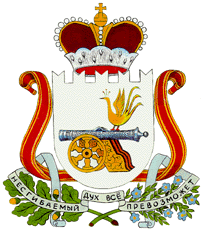 АДМИНИСТРАЦИЯСТОДОЛИЩЕНСКОГО СЕЛЬСКОГО ПОСЕЛЕНИЯПОЧИНКОВСКОГО РАЙОНА СМОЛЕНКОЙ ОБЛАСТИП О С Т А Н О В Л Е Н И Е от  ________2021 г.				                                              № ___Об утверждении муниципальной программы «Энергосбережение и повышение энергетической эффективности на территории Стодолищенскогосельского поселения Починковского района Смоленской области»В соответствии с Федеральным законом от 23 ноября 2009 года № 261 – ФЗ «Об энергосбережении и о повышении энергетической эффективности и о внесении изменений в отдельные законодательные акты Российской Федерации», Федеральным законом от 06 октября 2003 года № 131-ФЗ «Об общих принципах организации местного самоуправления в Российской Федерации», Указом Президента Российской Федерации от 04 июля 2008 года № 889 «О некоторых мерах по повышению энергетической и экологической эффективности российской экономики», распоряжением Правительства Российской Федерации от 31.12.2009 г. №1225 «О требованиях к региональным и муниципальным программам в области энергосбережения и повышения энергетической эффективности» и Распоряжением Правительства РФ от 31.12.2009 г. №1830-р «План мероприятий по энергосбережению и повышению энергетической эффективности в Российской Федерации, направленных на реализацию Федерального закона «Об энергосбережении и о повышении энергетической эффективности и о внесении изменений в отдельные законодательные акты Российской Федерации», Администрация Стодолищенского сельского поселения Починковского района Смоленской области п о с т а н о в л я е т:Утвердить муниципальную программу «Энергосбережение и повышение энергетической эффективности на территории Стодолищенского сельского поселения Починковского района Смоленской области»; 2. Признать утратившим силу Постановление Администрации Стодолищенского сельского поселения Починковского района Смоленской области от 03.12.2020 № 039 «Об утверждении муниципальной программы «Энергосбережение и повышение энергетической эффективности на территории Стодолищенского сельского поселения Починковского района Смоленской области»;3.  Настоящее постановление подлежит размещению на официальном сайте Администрации Стодолищенского сельского поселения Починковского района Смоленской области в информационно-телекоммуникационной сети «Интернет».Глава муниципального образованияСтодолищенского сельского поселенияПочинковского района Смоленской области                            Л.В.ЗиновьеваПрограмма энергосбережения и повышения энергетической эффективности Администрации Стодолищенского сельского поселения Починковского района Смоленской области 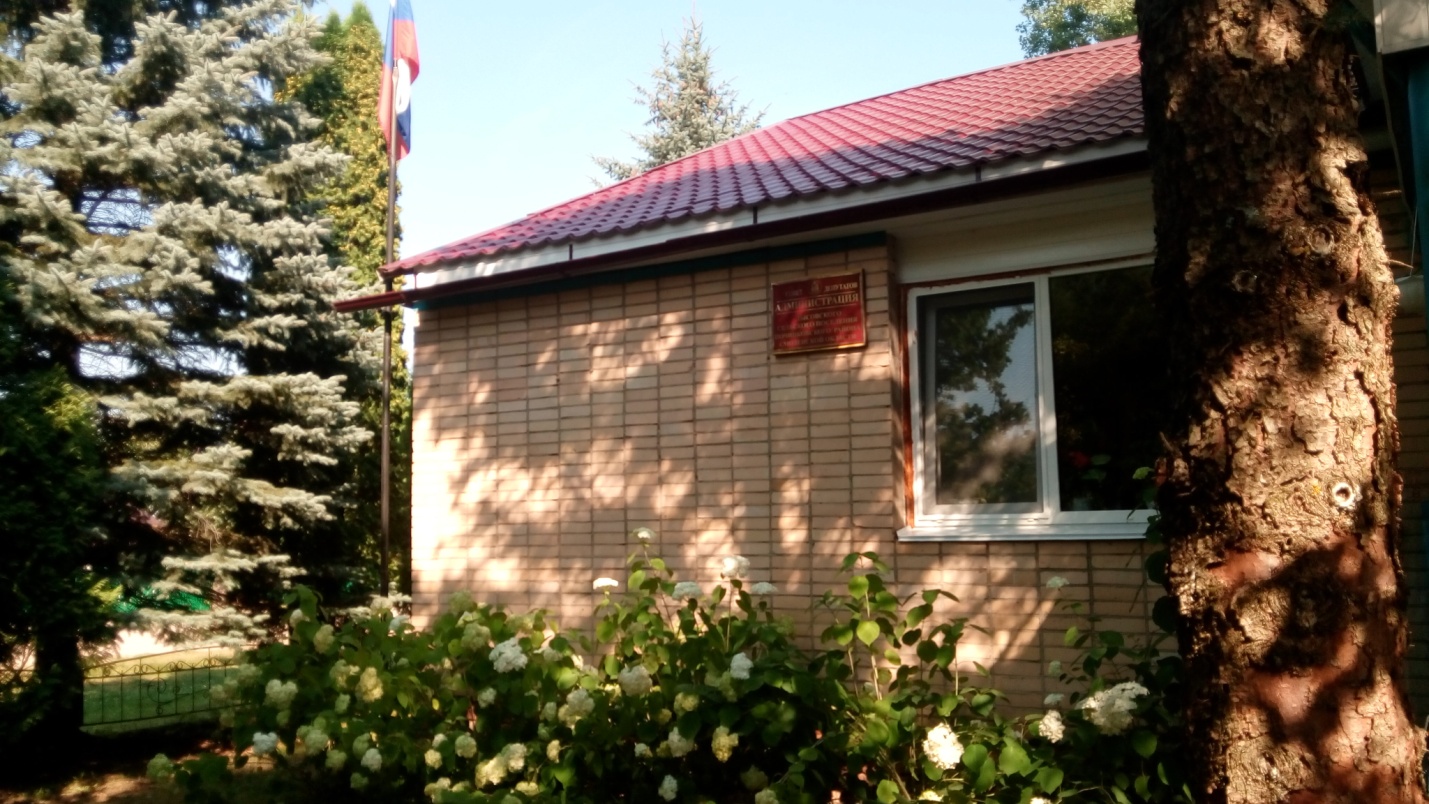 Стодолище 2022 г.Паспорт муниципальной программы «Энергосбережение и повышение энергетической эффективности Стодолищенского сельского поселения Починковского района Смоленской области»РАЗДЕЛ 2.Расчет целевых показателей программ энергосбережения и повышения энергетической эффективности организаций с участием Государства и муниципальных образований2.1.СВЕДЕНИЯ О ЦЕЛЕВЫХ ПОКАЗАТЕЛЯХ ПРОГРАММЫ ЭНЕРГОСБЕРЕЖЕНИЯИ ПОВЫШЕНИЯ ЭНЕРГЕТИЧЕСКОЙ ЭФФЕКТИВНОСТИ2.2.ЗНАЧЕНИЯ ИНДИКАТОРОВ, НЕОБХОДИМЫХ ДЛЯ РАСЧЕТА ЦЕЛЕВЫХ ПОКАЗАТЕЛЕЙ ПРОГРАММЫ ЭНЕРГОСБЕРЕЖЕНИЯИ ПОВЫШЕНИЯ ЭНЕРГЕТИЧЕСКОЙ ЭФФЕКТИВНОСТИРАЗДЕЛ 3.Краткая характеристика объекта. Анализ потребления энергетических ресурсов за предшествующий периодОбщие сведения об учрежденииХарактеристика зданий, строений, сооруженийЗдание АдминистрацииМногоквартирные дома на территории МОСистема электроснабженияПоставщик электрической энергии филиал «СмоленскАтомЭнергоСбыт». Электроснабжение осуществляется от сетей ПАО «МРСК Центра»-«Смоленскэнерго». Граница балансовой принадлежности по зданию. Имеет 1 ввод электрической. Установлен прибор учета электрической энергии Энергомер ЦЭ6807П (класс точности 1,0 и межповерочный интервал 16 лет).Система внутреннего освещения состоит из 19 люминесцентных светильников и 2 светильников, оборудованных лампами накаливания.Система теплоснабженияПоставщик тепловой энергии ООО «Стодолищенский ЖЭУ». Граница балансовой принадлежности по зданию. Имеет 1 ввод тепловой энергии, не оборудованный прибором учета тепловой энергии. Система отопления состоит из 17 радиаторов отопления. Деревянные оконные блоки заменены на оконные блоки из ПВХ.  Система водоснабженияПоставщик холодной воды ООО «Стодолищенский ЖЭУ». Граница балансовой принадлежности по зданию. Имеет 1 ввод холодной воды, не оборудованный прибором учета холодной воды.Характеристика уличного освещенияНа балансе Администрации находятся 224 светильника типа ЖКУ 16-15-001. 100% светильников оснащены временным реле. Учет потребления электроэнергии уличным освещением ведется по приборам учета электрической энергии. Характеристика потребителей моторного топливаНа балансе Администрации стоит 3 единицы автотранспорта:         ВАЗ 2105 (легковой автомобиль), УАЗ 315195 (легковой автомобиль) и ГАЗ 31105 (легковой автомобиль).Общий пробег автотранспортом за 2021 год: 48828 км.Оснащенность вводов энергетических ресурсов приборами учетаСтруктура фактических затрат на энергетические ресурсы в 2021 (базовом) годуСредневзвешенные тарифы на ТЭР в 2021 (базовом) годуНа рис. 1 приведена структура фактических затрат на топливно-энергетические ресурсы в 2021 (базовом) году.Рис. 1 Структура фактических затрат на ТЭР в 2021 г.Из рис. 1 видно, что наибольшая доля затрат приходится  на моторное топливо (40%). Предлагаемые мероприятия в области энергосбережения:1. Модернизация уличного освещения2. Содержание автомобиля в технически исправном состоянии3. Очистка системы отопления пневмоимпульсом4. Установка теплоотражающих экранов за радиаторами отопления5. Установка доводчиков на входные двери5. Замена ламп накаливания на светодиодные лампы6.Установка прибора учета холодной воды7. Установка прибора учета тепловой энергииРАЗДЕЛ 4. Перечень Мероприятий по энергосбережению и повышению энергоэффективности, направленных на достижение значений целевых показателей4.1. Основные направления энергосбережения  и повышения энергетической эффективностиДля достижения указанных целей и выполнения задач в рамках Программы предусматривается проведение организационных, правовых, технических, технологических и экономических мероприятий, включающих:- развитие нормативно-правовой базы энергосбережения;- энергосбережение и повышение энергетической эффективности;- энергосбережение и повышение энергетической эффективности на транспорте;- информационное обеспечение и пропаганду энергосбережения.4.1.1. Развитие нормативно-правовой базы энергосбереженияМероприятия раздела направлены на совершенствование нормативно-правовой базы в области стимулирования энергосбережения и повышения энергетической эффективности:- разработка и издание приказов, устанавливающих на определенный этап перечень выполняемых мероприятий, ответственных лиц, достигаемый эффект, систему отчетных показателей, а также системы наказания и поощрения.4.1.2. Энергосбережение и повышение энергетической эффективностиВ рамках настоящей Программы предполагается реализация первоочередных мер, направленных на повышение энергоэффективности:- проведения мероприятий по сокращению объемов потребления ТЭР.4.1.3. Информационное обеспечение и пропаганда  энергосбереженияИнформационное обеспечение и пропаганда энергосбережения представляет собой вовлечение в процесс энергосбережения работников учреждения путем формирования устойчивого внимания к этой проблеме, создание мнения о важности и необходимости энергосбережения.Программные мероприятия по данному направлению:- предоставление в простых и доступных формах информации о способах энергосбережения, преимуществах энергосберегающих технологий и оборудования, особенностях их выбора и эксплуатации;- активное формирование порицания энергорасточительства и престижа экономного отношения к энергоресурсам;- вовлечение в процесс энергосбережения всех работников учреждения;- проведение занятий по основам энергосбережения среди работников, позволяющих формировать мировоззрение на рачительное использование энергоресурсов;- материальное стимулирования энергосбережения работников учреждения.4.2. Мероприятия по каждому виду потребляемых энергоресурсовОрганизационные мероприятияПЕРЕЧЕНЬ МЕРОПРИЯТИЙ ПРОГРАММЫ ЭНЕРГОСБЕРЕЖЕНИЯ И ПОВЫШЕНИЯЭНЕРГЕТИЧЕСКОЙ ЭФФЕКТИВНОСТИРАЗДЕЛ 5.      СИСТЕМА МОНИТОРИНГА, УПРАВДЕНИЯ И КОНТРОЛЯ ЗА ХОДОМ ВЫПОЛНЕНИЯ ПРОГРАММЫ.Важнейшим фактором эффективной реализации Программы мероприятий по энергосбережению является грамотно построенная и внедренная система мониторинга за ходом реализации Программы и система реагирования на отклонения от плана внедрения мероприятий по энергосбережению.В соответствии с постановлением Администрации Смоленской области  от 24 октября 2014 г. № 724 «О региональной автоматизированной системе сбора данных в области энергосбережения и повышения энергетической эффективности на территории Смоленской области «Мониторинг энергоэффективности» (далее – Постановление) создана и введена в промышленную эксплуатацию региональная автоматизированная система в области энергосбережения и повышения энергетической эффективности (далее – Региональная система).В соответствии с  Постановлением, органы исполнительной власти Смоленской области и бюджетные учреждения регионального подчинения должны представлять информацию в области энергосбережения, необходимую для включения в Региональную систему, начиная с 1 ноября 2014 года.Помимо этого по состоянию на 1 января года, следующего за отчетным в соответствии с приказом Министерства энергетики Российской Федерации от 30.06.2014 г. № 398 «Об утверждении требований к форме программ в области энергосбережения и повышения энергетической эффективности организаций с участием государства и муниципального образования, организаций осуществляющих регулируемые виды деятельности, и отчетности о ходе их реализации» формируется следующая форма отчета.УТВЕРЖДЕНАПостановлением АдминистрацииСтодолищенского сельского поселения Починковского района Смоленской области                    от ____ 2021 г. №___12Полное наименование организацииАдминистрация Стодолищенского сельского поселения Починковского района Смоленской областиОснование 
для разработки программы Правовые основания: - Федеральный закон от 23 ноября 2009 года № 261-ФЗ «Об энергосбережении и повышении энергетической эффективности и о внесении изменений в отдельные законодательные акты Российской Федерации» (в ред. Федеральных законов от 08.05.2010 № 83-ФЗ, от 27.07.2010 № 191-ФЗ, от 27.07.2010 № 237-ФЗ, от 11.07.2011 № 197-ФЗ, от 11.07.2011 № 200-ФЗ, от 18.07.2011 № 242-ФЗ, от 03.12.2011 № 383-ФЗ, от 12.12.2011 № 426-ФЗ, от 25.06.2012 № 93-ФЗ, от 10.07.2012 № 109-ФЗ).- Указ Президента РФ № 579 от 13 мая 2010 года «Об оценке эффективности деятельности органов исполнительной власти субъектов Российской Федерации и органов местного самоуправления городских округов и муниципальных районов в области энергосбережения и повышения энергетической эффективности».- Распоряжение Правительства РФ от 01.12.2009 № 1830-р «План мероприятий по энергосбережению и повышению энергетической эффективности в Российской Федерации, направленных на реализацию федерального закона «Об энергосбережении и о повышении энергетической эффективности и о внесении изменений в отдельные законодательные акты российской федерации».- Приказ Министерства экономического развития РФ       от 24 октября 2011 г. № 591 «О порядке определения объемов снижения потребляемых государственным  учреждением ресурсов в сопоставимых условиях».- Распоряжение Правительства Российской Федерации от 27 декабря 2010 г. № 2446р Государственная программа Российской Федерации «Энергосбережение и повышение энергетической эффективности на период до 2020 года».- Приказ Министерства Энергетики РФ №398 от 30 июня 2014 года «Об утверждении требований к форме программ в области энергосбережения и повышения энергетической эффективности организаций с участием государства и муниципального образования, организаций, осуществляющих регулируемые виды деятельности, и отчетности о ходе их реализации».- Закон Смоленской области от 30.05.2013 N 47-з
«Об энергосбережении и о повышении энергетической эффективности на территории Смоленской области»  (принят Смоленской областной Думой 30.05.2013).Полное наименование исполнителей и (или) соисполнителей
программыАдминистрация Стодолищенского сельского поселения Починковского района Смоленской области ИНН 6712007617 Организационно-правовая форма - казенное учреждениеЮридический адрес: 216470, Смоленская область, Починковский район, п. Стодолище, ул. Ленина, д. 9Фактический адрес: 216470, Смоленская область, Починковский район, п. Стодолище, ул. Ленина, д. 9Глава муниципального образования Стодолищенского сельского поселения Починковского района Смоленской области: Зиновьева Любовь ВладимировнаПолное наименование разработчиков
программы Открытое Акционерное Общество «Центр энергосбережения и повышения энергетической эффективности»ИНН 6731077881, КПП 673101001Юридический адрес: 214019, г. Смоленск, Трамвайный проезд, 12Фактический адрес: 214014, г. Смоленск, ул. Чаплина, 12Генеральный директор ОАО «ЦЭПЭ»: Горбатко Сергей ЯковлевичЦели программы Выполнение требований, установленных Федеральным законом Российской Федерации от 23 ноября 2009 г.        № 261-ФЗ «Об энергосбережении и о повышении энергетической эффективности и о внесении изменений в отдельные законодательные акты Российской Федерации». Повышение энергетической эффективности экономики казенного учреждения.Обеспечение системности и комплексности при проведении мероприятий по энергосбережению.Задачи программы  -реализация организационных мероприятий по энергосбережению и повышению энергетической эффективности;- повышение эффективности системы теплоснабжения;- повышение эффективности системы электроснабжения;- повышение эффективности системы водоснабжения и водоотведения;- внедрение новых энергосберегающих технологий, оборудования и материалов   в учреждении;- снижение потерь в сетях электро-, тепло-, газо- и водоснабжения;- создание условий для привлечения инвестиций в целях внедрения энергосберегающих технологий, в том числе и на рынке энергосервисных услуг;- обновление основных производственных фондов экономики на базе новых энерго- и ресурсосберегающих технологий и оборудования, автоматизированных систем и информатики.Целевые 
показатели 1. Снижение потребления электрической энергии в натуральном выражении (кВт·ч).2. Снижение потребления тепловой энергии в натуральном выражении (Гкал).3. Снижение потребления природного газа в натуральном выражении (м3).4. Снижение потребления условного топлива (т).5. Снижение потребления воды в натуральном выражении (м3).6. Снижение потребления моторного топлива в натуральном выражении (т).7.Оснащенность приборами учета (ПУ) каждого вида потребляемого энергетического ресурса, %.8. Удельный объем автотранспорта стоящего на учете казенного учреждения, в отношении которого проведены мероприятия по энергосбережению и повышению энергетической эффективности, в том числе по замещению бензина, используемого транспортными средствами в качестве моторного топлива, природным газом, %.9. Удельный расход ЭЭ на снабжение органов местного самоуправления и муниципальных учреждений (кВт*ч/м2). 10. Удельный расход ТЭ на снабжение органов местного самоуправления и муниципальных учреждений (Гкал/м2).11. Удельный расход ХВС на снабжение органов местного самоуправления и муниципальных учреждений (м3/чел.).12. Удельный расход ГВС на снабжение органов местного самоуправления и муниципальных учреждений (м3/чел.).13. Удельный расход природного газа на снабжение органов местного самоуправления и муниципальных учреждений (м3/чел.).Источники и объемы финансового обеспечения реализации программыОбщий объем финансирования мероприятий Программы составляет 120,0 тыс. руб., в том числе:- собственные средства:2022 год – 40,0 тыс.руб.2023 год – 40,0 тыс.руб.2024 год – 40,0 тыс. руб.;- энергосервисные контракты - средства инвестора.Планируемые результаты реализации программыЭкономия электрической энергии - 72300 кВт*чЭкономия тепловой энергии - 30,9 ГкалЭкономия воды - 39,0 м3Экономия моторного топлива - 0,9 т.№ п/пНаименование показателяЕд. измер.Плановые значения целевых показателейПлановые значения целевых показателейПлановые значения целевых показателей№ п/пНаименование показателяЕд. измер.202220232024202412345661Снижение потребления ЭЭ в натуральном выражениикВт*ч-1002002002Снижение потребления ТЭ в натуральном выраженииГкал-1,20,20,23Снижение потребления природного газа в натуральном выражениим3--1401404Снижение потребления условного топливат----5Снижение потребления воды в натуральном выражениим3-1,40,20,26Снижение потребления моторного топлива в натуральном выражениит-0,090,090,097Доля объема ЭЭ, расчеты за которую осуществляются с использованием приборов учета%1001001001008Доля объема ТЭ, расчеты за которую осуществляются с использованием приборов учета%-1001001009Доля объема ХВС, расчеты за которую осуществляются с использованием приборов учета%010010010010Доля объема ГВС, расчеты за которую осуществляются с использованием приборов учета%----11Доля объема природного газа, расчеты за который осуществляются с использованием приборов учета%-10010010012Доля объема ТЭР, производимых с использованием возобновляемых источников энергии и (или) ВЭР %----13Удельный расход ЭЭ на снабжение органов местного самоуправления и муниципальных учреждений кВт*ч/м216,1815,8515,1815,1814Удельный расход ТЭ на снабжение органов местного самоуправления и муниципальных учрежденийГкал/м20,0880,0840,0830,08315Удельный расход ХВС на снабжение органов местного самоуправления и муниципальных учрежденийм3/чел.3,253,163,153,1516Удельный расход ГВС на снабжение органов местного самоуправления и муниципальных учрежденийм3/чел.----17Удельный расход природного газа на снабжение органов местного самоуправления и муниципальных учрежденийм3/чел.----18Отношение экономии ТЭР и воды в стоимостном выражении, достижение которой планируется в результате реализации энергосервисных договоров (контрактов) %02894,623377,053377,0519Количество энергосервисных договоров (контрактов), заключенных органами местного самоуправления и муниципальными учреждениями шт.001120Удельный расход ЭЭ в многоквартирных домахкВт*ч/м224,2424,2424,2424,2421Удельный расход ТЭ в многоквартирных домахГкал/м20,1220,1220,1220,12222Удельный расход ХВС в   многоквартирных домахм3/чел.49,9649,9649,9649,9623Удельный расход ГВС в    многоквартирных домахм3/чел.----24Удельный расход природного газа в многоквартирных домах с индивидуальными системами газового отопления м3/м2н.д.н.д.н.д.н.д.25Удельный расход природного газа в многоквартирных домах с иными системами теплоснабжения м3/чел.----26Удельный суммарный расход ТЭР в многоквартирных домахт.у.т/м20,0260,0260,0260,02627Удельный расход топлива на выработку ТЭ на ТЭС т.у.т./Гкал----28Удельный расход топлива на выработку ТЭ на котельныхт.у.т./Гкал0,1440,1440,1440,14429Удельный расход ЭЭ, используемой при передаче ТЭ в системах теплоснабжения кВт*ч/м3н.д.н.д.н.д.н.д.30Доля потерь ТЭ при ее передаче в общем объеме переданной тепловой энергии%13,3313,3313,3313,3331Доля потерь воды при ее передаче в общем объеме переданной воды%4,34,34,34,332Удельный расход ЭЭ, используемой для передачи (транспортировки) воды в системах водоснабжениякВт*ч/м3н.д.н.д.н.д.н.д.33Удельный расход ЭЭ, используемой в системах водоотведения кВт*ч/м3н.д.н.д.н.д.н.д.34Удельный расход ЭЭ в системах уличного освещениякВт*ч/м25,385,383,783,7835Количество высокоэкономичных по использованию моторного топлива и ЭЭ ТС, относящихся к общественному транспорту шт.----36Количество ТС, использующих природный газ, газовые смеси, сжиженный углеводородный газ в качестве моторного топлива, относящихся к общественному транспортушт.----37Количество ТС с автономным источником ЭЭ, относящихся к общественному транспорту шт.----38Количество ТС, в отношении которых проведены мероприятия по энергосбережению и повышению энергетической эффективности шт.----39Количество ТС с автономным источником ЭЭ, используемых органами местного самоуправления, муниципальными учреждениями и муниципальными унитарными предприятиями шт.----№ п/пНаименование показателяЕд. измер.Значение 2021 (базового ) годаПлановые значения индикаторовПлановые значения индикаторовПлановые значения индикаторов№ п/пНаименование показателяЕд. измер.Значение 2021 (базового ) года20222023202412345671Объемы потребления ЭЭкВт*ч14773147731467314473144732Объемы потребления ТЭГкал54,5454,5453,3453,1453,143Объемы потребления природного газам35502--536253624Объемы потребления твердого и жидкого печного топлива, (уголь) м3 (т)-----5Объемы потребления воды м397,68-96,2896,0896,086Объемы потребления моторного топлива т5,054-4,9644,8744,8747Количество вводов ЭЭ, всегошт.111118Количество вводов ЭЭ, оснащенных приборами учеташт.111119Количество вводов ТЭ, всегошт.1111110Количество вводов ТЭ, оснащенных приборами учеташт.0011111Количество вводов природного газа, всегошт.-111112Количество вводов природного газа, оснащенных приборами учеташт.-111113Количество вводов ХВС, всегошт.1111114Количество вводов ХВС, оснащенных приборами учеташт.0011115Количество вводов ГВС, всегошт.-----16Количество вводов ГВС, оснащенных приборами учеташт.-----Полное наименованиеАдминистрация Стодолищенского сельского поселения Починковского района Смоленской областиГод образования2006Основной вид деятельностиДеятельность органов местного самоуправления поселковых и сельских населенных пунктовОбъем финансирования на содержание учреждения в базовом году, тыс.руб.Объем финансирования учреждения  составил: на электроснабжение – 131103,66 руб., теплоснабжение – 132078,59 руб.,газоснабжение – 38986,69 руб.;водоснабжение и водоотведение – 9483,84 руб.,моторное топливо – 212009,61 руб.ИТОГО:  523662,5 руб.Год ввода в эксплуатацию1986Фактический и физический износ здания, %42Общая площадь/отапливаемая площадь, м2300/300Численность сотрудников, чел.15Число домов, шт.36Общая площадь, м236076,7Численность проживающих, чел.911Вид энергоресурсаВводов всего, шт.Вводов, оснащенных 
приборами учета, шт.Оснащенность приборами учета, %Электроэнергия11100Теплоэнергия100Газоснабжение11100ХВС100№ п/пНаименование ТЭРЕд. измер.В натуральном выраженииВ денежном выражении, руб.В условном топливе, т.у.т.1ЭлектроэнергиякВт*ч14773131103,661,7222ТеплоэнергияГкал54,54132078,597,724ХВСм397,689483,84-5Моторное топливот5,054212009,615,0546ГазоснабжениеКуб.м550238968,695,85ИтогоИтогоИтогоИтого523662,520,348№ п/пНаименование ТЭРЕд. измер.Период2019 годаСредневзвешенный тарифПоставщик1Электроэнергияруб/кВт*ч2021 г.8,87филиал «СмоленскАтомЭнергоСбыт»2Теплоэнергияруб/Гкал2021 г.2421,68ООО «Стодолищенский ЖЭУ»3ХВСруб/м32021 г.97,09ООО «Стодолищенский ЖЭУ»4Моторное топливоруб/л2021 г.43,73-5Газоснабжениеруб/ куб. м2021 г.7,08АО «Газпром межрегионгаз Смоленск»№ п/пНаименование мероприятияВид энергоресурсаПланируемый год внедренияОбъём финансирования, тыс. руб.Источник финансирования1234561Разработка и издание приказа по организации об экономии энергоресурсов-2022--2Назначение приказом ответственного за внедрение плана энергосбережения-2022--3Организация работы по стимулированию персонала при внедрении им энергосберегающих мероприятий для энергосбережения на рабочих местах-2022--4Издание литературы, буклетов, плакатов и т.п. соответствующего направления и организация ознакомления с ними персонала-2022--5Установление системы нормирования потребления энергоресурсов и разработка «Положение о поощрении работников за экономию ТЭР»-2022-процент от экономии6Популяризация жителей МО вопросам энергосбережения и повышения энергетической эффективности в сети интернет-2022--№ п/пНаименование мероприятия Программы2022 г.2022 г.2022 г.2022 г.2022 г.2023 г.2023 г.2023 г.2023 г.2023 г.№ п/пНаименование мероприятия ПрограммыФинансовое обеспечение реализации мероприятийФинансовое обеспечение реализации мероприятийЭкономия топливно-энергетических ресурсовЭкономия топливно-энергетических ресурсовЭкономия топливно-энергетических ресурсовФинансовое обеспечение реализации мероприятийФинансовое обеспечение реализации мероприятийЭкономия топливно-энергетических ресурсовЭкономия топливно-энергетических ресурсовЭкономия топливно-энергетических ресурсов№ п/пНаименование мероприятия ПрограммыФинансовое обеспечение реализации мероприятийФинансовое обеспечение реализации мероприятийв натуральном выражениив натуральном выражениив стоимостном выражении, тыс. руб.Финансовое обеспечение реализации мероприятийФинансовое обеспечение реализации мероприятийв натуральном выражениив натуральном выражениив стоимостном выражении, тыс. руб.№ п/пНаименование мероприятия Программыисточникобъем, тыс. руб.кол-воед. изм.в стоимостном выражении, тыс. руб.источникобъем, тыс. руб.кол-воед. измв стоимостном выражении, тыс. руб.1234567891011121Модернизация уличного освещениябюджетные средства20,010Шт.20,0бюджетные средства20,010Шт.20,0Итого по мероприятиюИтого по мероприятиюИтого по мероприятию-ХХ-Х-ХХ-2Очистка системы отопления пневмоимпульсом----------Итого по мероприятиюИтого по мероприятиюИтого по мероприятию-ХХ-Х-ХХ-3Установка теплоотражающих экранов за радиаторами отопления----------Итого по мероприятиюИтого по мероприятиюИтого по мероприятию-ХХ-Х-ХХ-4Установка доводчиков на входные двери----------Итого по мероприятиюИтого по мероприятиюИтого по мероприятию-ХХ-Х-ХХ-5Замена ламп накаливания на светодиодные лампы-----Х-ХХ-Итого по мероприятиюИтого по мероприятиюИтого по мероприятию-ХХ-Х-ХХ-6Установка прибора учета холодной воды-----Х----Итого по мероприятиюИтого по мероприятиюИтого по мероприятию-ХХ-Х-ХХ-7Установка прибора учета тепловой энергии-----Х----Итого по мероприятиюИтого по мероприятиюИтого по мероприятию-ХХ-Х-ХХ-8Установка насосной станции на базе частотного преобразователя мощностью 15 кВт «Веспер-15» на скважине п. Стодолище Починковского района Смоленской областибюджетные средства-ХХ------Итого по мероприятиюИтого по мероприятиюИтого по мероприятию20,0ХХ20,0бюджетные средства 20,0ХХ20,09Содержание автомобиля в технически исправном состояниибюджетные средства20,00,09т20,0бюджетные средства20,00,09т20,0Итого по мероприятиюИтого по мероприятиюИтого по мероприятию20,0ХХ20,0Х20,0ХХ20,0Всего по мероприятиямВсего по мероприятиямВсего по мероприятиям40,0ХХ40,0Х40,0ХХ40,0№ п/пНаименование мероприятия Программы2024 г.2024 г.2024 г.2024 г.2024 г.2024 г.2024 г.2024 г.2024 г.2024 г.№ п/пНаименование мероприятия ПрограммыФинансовое обеспечение реализации мероприятийФинансовое обеспечение реализации мероприятийЭкономия топливно-энергетических ресурсовЭкономия топливно-энергетических ресурсовЭкономия топливно-энергетических ресурсов№ п/пНаименование мероприятия ПрограммыФинансовое обеспечение реализации мероприятийФинансовое обеспечение реализации мероприятийв натуральном выражениив натуральном выражениив стоимостном выражении, тыс. руб.№ п/пНаименование мероприятия Программыисточникобъем, тыс. руб.кол-воед. изм.в стоимостном выражении, тыс. руб.12345671Модернизация уличного освещенияБюджетные средства20,010Шт.20,0Итого по мероприятиюИтого по мероприятиюИтого по мероприятию-ХХ-2Очистка системы отопления пневмоимпульсом-----Итого по мероприятиюИтого по мероприятиюИтого по мероприятию-ХХ-3Установка теплоотражающих экранов за радиаторами отопления-----Итого по мероприятиюИтого по мероприятиюИтого по мероприятию-ХХ-4Установка доводчиков на входные двери-----Итого по мероприятиюИтого по мероприятиюИтого по мероприятию-ХХ-5Замена ламп накаливания на светодиодные лампыХ-ХХ-Итого по мероприятиюИтого по мероприятиюИтого по мероприятию-ХХ-6Установка прибора учета холодной воды-----Итого по мероприятиюИтого по мероприятиюИтого по мероприятию-ХХ-7Установка прибора учета тепловой энергии-----Итого по мероприятиюИтого по мероприятиюИтого по мероприятию-ХХ-8Установка насосной станции на базе частотного преобразователя мощностью 15 кВт «Веспер-15» на скважине п. Стодолище Починковского района Смоленской области-----Итого по мероприятиюИтого по мероприятиюИтого по мероприятию20,0ХХ20,09Содержание автомобиля в технически исправном состояниибюджетные средства20,00,09т20,0Итого по мероприятиюИтого по мероприятиюИтого по мероприятию20,0ХХ20.0Всего по мероприятиямВсего по мероприятиямВсего по мероприятиям40,0ХХ40,0